CОДЕРЖАНИЕ:РАЗДЕЛ ПЕРВЫЙ:нормативно – правовые акты Совета муниципального района «Сыктывдинский» Республики КомиРАЗДЕЛ ВТОРОЙ:нормативно – правовые акты   главы муниципального района «Сыктывдинский» Республики Коми- руководителя администрации муниципального района «Сыктывдинский» Республики КомиРАЗДЕЛ ПЕРВЫЙ:нормативно – правовые акты Совета муниципального района «Сыктывдинский» Республики КомиРЕШЕНИЕ Совета муниципального района «Сыктывдинский» Республики КомиО внесении изменений в Правила землепользования и застройки муниципального образования сельского поселения «Нювчим», утвержденные решением Совета муниципального образования муниципального района «Сыктывдинский» от 24 июня 2016 года № 8/6-5Принято Советом муниципального района                     			                      от 14 июня 2023 года «Сыктывдинский» Республики Коми		                                                                 № 30/6-1Руководствуясь статьями 31, 32, 33 Градостроительного кодекса Российской Федерации, Уставом муниципального района «Сыктывдинский» Республики КомиСовет муниципального района «Сыктывдинский» Республики Коми решил:1. Внести изменения в Правила землепользования и застройки муниципального образования сельского поселения «Нювчим», утвержденные решением Совета муниципального образования муниципального района «Сыктывдинский» от 24 июня 2016 года № 8/6-5, путем включения в основные виды разрешенного использования земельных участков и объектов капитального строительства территориальные зоны Ж — зона малоэтажной жилой застройки и ОД — зона административно-делового центра, образования, здравоохранения, социального и культурно-бытового назначения вид разрешенного использования «Среднеэтажная жилая застройка».2. Контроль за исполнением настоящего решения возложить на постоянную комиссию по развитию местного самоуправления Совета муниципального района «Сыктывдинский» и заместителя руководителя администрации муниципального района «Сыктывдинский»  (П.В. Карин).3. Настоящее решение вступает в силу со дня его официального опубликования.Председатель Совета муниципального района 	                                                                       А.М. ШкодникГлава муниципального района «Сыктывдинский» -руководитель администрации					                                          Л.Ю. Доронина14 июня 2023 годаРЕШЕНИЕ Совета муниципального района «Сыктывдинский» Республики КомиО согласовании перечня государственного имущества, предлагаемого к передаче из государственной собственности Республики Коми в муниципальную собственность муниципального района «Сыктывдинский» Республики КомиПринято Советом муниципального района                     			                      от 14 июня 2023 года «Сыктывдинский» Республики Коми		                                                                 № 30/6-2Руководствуясь пунктом 11 части 1 статьи 15, частью 1 статьи 50, частью 1 статьи 51 Федерального закона от 6 октября 2003 года №131-ФЗ «Об общих принципах организации местного самоуправления в Российской Федерации», статьей 61 Устава муниципального района «Сыктывдинский» Республики Коми, на основании письма Комитета Республики Коми имущественных и земельных отношений от 14 марта 2023 года № 01-61/2334-04, ходатайства ГОУ РК «Специальная (коррекционная) школа-интернат № 15 для детей-сирот и детей, оставшихся без попечения родителей» с. Пажга от 28 февраля 2023 года № 7Совет муниципального района «Сыктывдинский» Республики Коми решил:1. Согласовать перечень государственного имущества, предлагаемого к передаче из государственной собственности Республики Коми в муниципальную собственность муниципального района «Сыктывдинский» Республики Коми согласно приложению.2. Признать утратившим силу решение Совета муниципального образования муниципального района «Сыктывдинский» от 23 июня 2020 года № 51/6-7 «О согласовании перечня государственного имущества, являющегося государственной собственностью Республики Коми, предлагаемого к передаче в муниципальную собственность муниципального образования муниципального района «Сыктывдинский».3. Контроль возложить на постоянную комиссию по бюджету, налогам и экономическому развитию Совета МР «Сыктывдинский» и заместителя руководителя администрации муниципального района «Сыктывдинский» (П.В. Карин).4. Настоящее решение вступает в силу со дня его официального опубликования.Председатель Совета муниципального района 	                                                                       А.М. ШкодникГлава муниципального района «Сыктывдинский» -руководитель администрации					                                          Л.Ю. Доронина14 июня 2023 годаПриложение к решению Совета МР «Сыктывдинский» от 14.06.2023 № 30/6-2Перечень имущества, передаваемого из государственной собственности Республики Коми в муниципальную собственность муниципального района «Сыктывдинский» Республики КомиРЕШЕНИЕ Совета муниципального района «Сыктывдинский» Республики КомиО согласовании перечня бесхозяйного имущества, предлагаемого к передаче в муниципальную собственность муниципального района «Сыктывдинский» Республики Коми (газопроводы в с. Выльгорт, ул. Еля-ты)Принято Советом муниципального района                     			                      от 14 июня 2023 года «Сыктывдинский» Республики Коми		                                                                 № 30/6-3Руководствуясь пунктом 4 части 1 статьи 15, пунктом 1 части 1 статьи 50 Федерального закона от 6 октября 2003 года 131-ФЗ «Об общих принципах организации местного самоуправления в Российской Федерации», представлением прокуратуры Сыктывдинского района от 19 мая 2023 года № 07-02-2023,Совет муниципального района «Сыктывдинский» Республики Коми решил:1. Согласовать перечень бесхозяйного имущества, предлагаемого к передаче в муниципальную собственность муниципального района «Сыктывдинский» Республики Коми, согласно приложению.2. Контроль за исполнением настоящего решения возложить на постоянную комиссию по бюджету, налогам и экономическому развитию Совета МР «Сыктывдинский» и заместителя руководителя администрации муниципального района «Сыктывдинский» (П.В. Карин).3. Настоящее решение вступает в силу со дня его официального опубликования.Председатель Совета муниципального района 	                                                                       А.М. ШкодникГлава муниципального района «Сыктывдинский» -руководитель администрации					                                          Л.Ю. Доронина14 июня 2023 годаПриложение к решениюСовета МР «Сыктывдинский»от 14.06.2023 № 30/6-3Перечень бесхозяйного имущества, предлагаемого к передаче в муниципальную собственность муниципального района «Сыктывдинский» Республики КомиРЕШЕНИЕ Совета муниципального района «Сыктывдинский» Республики КомиО внесении изменений в решение Совета муниципального образования  муниципального района «Сыктывдинский»  от 23 декабря 2020 года № 4/12-13 «О предоставлении гарантий осуществления полномочий главы муниципального района «Сыктывдинский» Республики Коми - руководителя администрации муниципального района «Сыктывдинский» Республики Коми»Принято Советом муниципального района                     			                      от 14 июня 2023 года «Сыктывдинский» Республики Коми		                                                                 № 30/6-4Руководствуясь постановлением Правительства Республики Коми от 18 августа 2006 года № 203 «О размерах возмещения расходов, связанных со служебными командировками на территории Российской Федерации, лицам, замещающим государственные должности Республики Коми, государственным гражданским служащим Республики Коми», частью 15 статьи 45 Устава муниципального района «Сыктывдинский» Республики Коми, Совет муниципального района «Сыктывдинский» Республики Коми решил:1. В Положение о порядке, условиях и нормах расхода командирования главы муниципального района «Сыктывдинский» - руководителя администрации (приложение № 3 к Положению о предоставлении гарантий осуществления полномочий главы муниципального района «Сыктывдинский» Республики Коми - руководителя администрации муниципального района «Сыктывдинский» Республики Коми, утвержденного решением Совета муниципального образования муниципального района «Сыктывдинский» от 23 декабря 2020 года № 4/12-13, внести следующее изменение:в абзаце третьем подпункта «а»  пункта 4 число «100» заменить числом «200».2. Настоящее решение вступает в силу со дня его официального опубликования.Председатель Совета муниципального района 	                                                                       А.М. Шкодник14 июня 2023 годаРЕШЕНИЕ Совета муниципального района «Сыктывдинский» Республики КомиОб отдельных вопросах, связанных с командированием на территории Донецкой Народной Республики, Луганской Народной Республики, Запорожской области и Херсонской областиПринято Советом муниципального района                     			                      от 14 июня 2023 года «Сыктывдинский» Республики Коми		                                                                 № 30/6-5В соответствии с Указом Президента Российской Федерации от 17 октября 2022 года № 752 «Об особенностях командирования лиц, замещающих государственные должности Российской Федерации, федеральных государственных гражданских служащих, работников федеральных государственных органов, замещающих должности, не являющиеся должностями федеральной государственной гражданской службы на территории Донецкой Народной Республики, Луганской Народной Республики, Запорожской области и Херсонской области» (далее - Указ Президента Российской Федерации), Указом Главы Республики Коми от 23 ноября 2022 года  № 140 «Об особенностях командирования лиц, замещающих государственные должности Республики Коми, государственных гражданских служащих Республики Коми на территории Донецкой Народной Республики, Луганской Народной Республики, Запорожской области и Херсонской области», постановлением Правительства Республики Коми от 12 декабря 2022 года № 615 «Об отдельных вопросах, связанных с командированием на территории Донецкой Народной Республики, Луганской Народной Республики, Запорожской области и Херсонской области»,  Совет муниципального района «Сыктывдинский» Республики Коми решил:1. Установить, что лицам, замещающим муниципальные должности в органах местного самоуправления муниципального района «Сыктывдинский», в период их нахождения в служебных командировках на территориях Донецкой Народной Республики, Луганской Народной Республики, Запорожской области и Херсонской области:1) денежное содержание выплачивается в двойном размере;2) дополнительные расходы, связанные с проживанием вне постоянного места жительства (суточные), возмещаются в размере, установленном подпунктом «б» пункта 1 Указа Президента Российской Федерации;3) размер безотчетных сумм в целях возмещения дополнительных расходов, связанных с такими командировками, составляет полуторакратный размер суточных, определенный в соответствии с подпунктом 2 настоящего пункта.2. Финансовое обеспечение расходов, связанных с реализацией настоящего решения, осуществляется в отношении органов местного самоуправления муниципального района «Сыктывдинский»  за счет средств, предусмотренных в бюджете муниципального района «Сыктывдинский»  Республики Коми на их содержание.3. Настоящее решение вступает в силу со дня его официального опубликования.Председатель Совета муниципального района                                                   А.М. ШкодникГлава муниципального района «Сыктывдинский» -руководитель администрации                                                                              Л.Ю. Доронина14 июня 2023 годаРАЗДЕЛ ВТОРОЙ:нормативно – правовые акты   главы муниципального района «Сыктывдинский» Республики Коми- руководителя администрации муниципального района «Сыктывдинский» Республики КомиКоми Республикаын «Сыктывдiн» муниципальнöй районса юралысьлöн -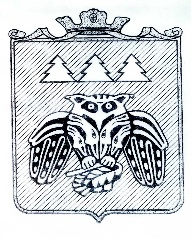        Коми Республикаын «Сыктывдін» муниципальнӧй районса администрацияӧн юрнуӧдысьлӧнШУÖМПОСТАНОВЛЕНИЕГлавы муниципального района «Сыктывдинский» Республики Коми -руководителя администрации муниципального района «Сыктывдинский» Республики Комиот 23 мая 2023 года    					                                                                            № 5/г-17О подготовке проекта решения Совета муниципальногорайона «Сыктывдинский» Республики Коми о внесенииизменений в генеральный план сельского поселения «Выльгорт», утвержденного решением Совета муниципального образования муниципального района«Сыктывдинский» от 26 марта 2020 года №48/3-3Руководствуясь статьями 24, 25 Градостроительного кодекса Российской Федерации, Уставом муниципального района «Сыктывдинский» Республики Коми, генеральным планом сельского поселения «Выльгорт», утвержденным решением Совета муниципального образования муниципального района «Сыктывдинский» от 26 марта 2020 года № 48/3-3, постановлением администрации муниципального района «Сыктывдинский» Республики Коми от 27 июля 2022 года № 7/960 «О Комиссии по землепользованию и застройке  администрации муниципального района «Сыктывдинский» Республики Коми»ПОСТАНОВЛЯЮ:Комиссии по землепользованию и застройке администрации муниципального района «Сыктывдинский» Республики Коми организовать работу по подготовке проекта решения Совета муниципального района «Сыктывдинский» Республики Коми о внесении следующих изменений в генеральный план сельского поселения «Выльгорт», утвержденный решением Совета муниципального образования муниципального района «Сыктывдинский» от 26 марта 2020 года № 48/3-3.1.1. В карте границ населенного пункта Выльгорт изменить границы территориальной зоны СХ-3 — производственная зона сельскохозяйственных предприятий путем перевода ее части (земельный участок площадью 2 986  кв. м с кадастровым номером 11:04:1001021:8 (Республика Коми, Сыктывдинский район, с. Выльгорт, м. Захаровка, дом 6) в зону П-1 — зона коммунально-складских и промышленных объектов и производств V класса по санитарной классификации.Установить срок проведения работ по подготовке проекта, указанного в пункте 1 настоящего постановления, до 30.06.2023. Утвердить порядок направления в Комиссию по землепользованию и застройке администрации муниципального района «Сыктывдинский» Республики Коми  предложений заинтересованных лиц в подготовке проекта решения, согласно приложению к настоящему постановлению.Контроль за исполнением настоящего постановления возложить на заместителя руководителя администрации муниципального района (П.В. Карин).Настоящее постановление вступает в силу со дня его официального опубликования.Глава муниципального района «Сыктывдинский» -руководитель администрации                                                                                                          Л.Ю. ДоронинаПриложение  к постановлению Главымуниципального района «Сыктывдинский» Республики Коми - руководителя администрации  от 23 мая 2023 года № 5/г-17Порядок направления предложений заинтересованных лицв подготовке проекта решения Совета муниципального района «Сыктывдинский» Республики Коми о внесении изменений в в генеральный план сельского поселения «Выльгорт», утвержденного решением Совета муниципального образования муниципального района «Сыктывдинский» от 26 марта 2020 года № 48/3-31. Со дня опубликования сообщения о подготовке проекта решения Совета муниципального района «Сыктывдинский» Республики Коми о внесении изменений в генеральный план сельского поселения «Выльгорт», утвержденного решением Совета муниципального образования муниципального района «Сыктывдинский» от 26 марта 2020 года №48/3-3 (далее Правила), в течение срока проведения работ по подготовке проекта, заинтересованные лица вправе направлять в Комиссию по землепользованию и застройке администрации муниципального района «Сыктывдинский» Республики Коми (далее Комиссия) свои замечания и предложения.2. Предложения направляются в администрацию муниципального района «Сыктывдинский» посредством почтового отправления по адресу: Республика Коми, Сыктывдинский район, с. Выльгорт, ул. Д. Каликовой, д. 62, а также по электронной почте E-mail: admsd@syktyvdin.rkomi.ru или в электронной форме на сайте администрации по адресу: https://syktyvdin.gosuslugi.ru/ через «Интернет – приемную».3. Предложения должны быть за подписью лица, их изложившего, с указанием обратного адреса и даты подготовки предложений.4. Предложения могут содержать любые материалы на бумажных или электронных носителях с обоснованием предлагаемого решения (внесения изменения). Направленные материалы возврату не подлежат.Коми Республикаын «Сыктывдiн» муниципальнöй районса юралысьлöн -       Коми Республикаын «Сыктывдін» муниципальнӧй районса администрацияӧн юрнуӧдысьлӧнШУÖМПОСТАНОВЛЕНИЕГлавы муниципального района «Сыктывдинский» Республики Коми -руководителя администрации муниципального района «Сыктывдинский» Республики Комиот 1 июня 2023 года    					                                                                            № 6/г-18О назначении проведения публичных слушаний по вопросу актуализации схем теплоснабжения муниципальных образований сельских поселений «Выльгорт», «Зеленец», «Пажга», «Палевицы», «Слудка», «Часово», «Шошка», «Ыб», «Яснэг», «Лэзым» на 2024 годРуководствуясь статьей 6 Федерального закона от 27.07.2010 № 190-ФЗ «О теплоснабжении», Федеральным законом №131-ФЗ от 6 октября 2003 года «Об общих принципах организации местного самоуправления в Российской Федерации», Постановлением Правительства Российской Федерации от 22.02.2012 № 154 «О требованиях к схемам теплоснабжения, порядку их разработки и утверждения», статьей 19 Устава  муниципального района «Сыктывдинский» Республики КомиПОСТАНОВЛЯЮ:Назначить публичные слушания по проекту постановления Главы муниципального района «Сыктывдинский» - руководителя администрации по вопросу актуализации схем теплоснабжения муниципальных образований сельских поселений «Выльгорт», «Зеленец», «Пажга», «Палевицы», «Слудка», «Часово», «Шошка», «Ыб», «Яснэг», «Лэзым» на 2024 год на 16 июня 2023 года в 14 часов 00 минут в конференц-зале администрации муниципального района «Сыктывдинский»  по адресу: Республика Коми, Сыктывдинский район, с. Выльгорт, ул. Д. Каликовой, д. 62. согласно приложению. Поручить администрации муниципального района «Сыктывдинский» провести публичные слушания, указанные в пункте 1.Утвердить порядок учета предложений граждан по постановлению главы муниципального района «Сыктывдинский» - руководителя администрации о проведении публичных слушаний по вопросу актуализации схем теплоснабжения муниципальных образований сельских поселений «Выльгорт», «Зеленец», «Пажга», «Палевицы», «Слудка», «Часово», «Шошка», «Ыб», «Яснэг», «Лэзым» на 2024 год согласно приложению 1.Контроль за исполнением настоящего постановления возложить на заместителя руководителя администрации муниципального района (А.В. Коншин).Настоящее постановление вступает в силу со дня его официального опубликования.Глава муниципального района «Сыктывдинский» -руководитель администрации                                                                                                         Л.Ю. ДоронинаПриложение  к постановлению Главы муниципального района «Сыктывдинский» Республики Коми - руководителя администрации муниципального района «Сыктывдинский» Республики Коми от 1 июня 2023 г. № 6/г-18Порядок и сроки проведения публичных слушаний, порядок, сроки и форма внесения участниками публичных слушаний по вопросу актуализации схем теплоснабжения муниципальных образований сельских поселений «Выльгорт», «Зеленец», «Пажга», «Палевицы», «Слудка», «Часово», «Шошка», «Ыб», «Яснэг», «Лэзым» на 2024 год (далее - Проект)Оповещение о начале публичных слушаний публикуется на официальном сайте администрации муниципального района http://www.syktyvdin.ru/, путем размещения постановления Главы муниципального района «Сыктывдинский» Республики Коми - руководителя администрации муниципального района «Сыктывдинский» Республики Коми «О назначении проведения публичных слушаний по вопросу актуализации схем теплоснабжения муниципальных образований сельских поселений «Выльгорт», «Зеленец», «Пажга», «Палевицы», «Слудка», «Часово», «Шошка», «Ыб», «Яснэг», «Лэзым» на 2024 год (далее - постановление) и не позднее, чем за 7 дней до дня размещения на официальном сайте администрации муниципального района «Сыктывдинский», в газете «Наша жизнь». Проект и информационный материал к Проекту размещается на официальном сайте администрации муниципального района https://syktyvdin-r11.gosweb.gosuslugi.ru/, а также доступен по вкладкам: «Официально → ЖКХ» → «Ресурсоснабжающие, управляющие компании, ТСЖ» → «Схемы водоснабжения, водоотведения, теплоснабжения».Заинтересованные граждане имеют право с момента опубликования постановления и до 16 июня 2022 года в произвольной письменной форме, путем обращения граждан, в том числе посредством почтовой связи вносить в администрацию муниципального района «Сыктывдинский» по адресу: с. Выльгорт, ул. Д. Каликовой, 62, кабинет № 2, или в электронной форме по адресу: https://syktyvdin-r11.gosweb.gosuslugi.ru/ через «Интернет – приемную» свои предложения и(или) замечания в отношении публичных слушаний по Проекту.Заинтересованные граждане имеют право в устной или письменной форме в ходе проведения публичных слушаний 16 июня 2023 года вносить предложения и замечания, касающиеся Проекта.  С 16 по 23 июня 2023 года заинтересованные граждане, участники публичных слушаний, могут вносить дополнительные предложения и (или) замечания, или заявления о снятии своих рекомендаций по вопросу, вынесенному на публичные слушания, в произвольной письменной форме, путем обращения граждан, в том числе посредством почтовой связи, в администрацию муниципального района «Сыктывдинский» по адресу: с. Выльгорт, ул. Д. Каликовой, 62, кабинет № 2, или в электронной форме по адресу: http://www.syktyvdin.ru/ через «интернет-приемную».Заинтересованные граждане, участники публичных слушаний по Проекту имеют право с момента опубликования Решения и до  23 июня 2023 года вносить замечания и (или) предложения посредством записи в книге (журнале) учета посетителей экспозиции проекта, подлежащего рассмотрению на публичных слушаниях, который должен быть прошит и пронумерован и находится в здании администрации муниципального района Сыктывдинский (по адресу: с. Выльгорт, ул. Домны Каликовой, д. 62), в 2 кабинете, в течение рабочего времени (понедельник – четверг с 8:45 до 17:15, пятница с 8:45 до 15:45, перерыв на обед с 13:00 – 14:00 часов).Книга (журнал) учета посетителей экспозиции проекта, подлежащего рассмотрению на публичных слушаниях ведется и хранится у Организатора, подлежит учету и хранению в составе материалов публичных слушаний.С экспозицией Проекта можно ознакомиться со дня опубликования Постановления и до 16 июня 2023 года в здании администрации муниципального района Сыктывдинский (по адресу: с. Выльгорт, ул. Домны Каликовой, д. 62) в 2 кабинете, в течение рабочего времени (понедельник – четверг с 8:45 до 17:15, пятница с 8:45 до 15:45, перерыв на обед с 13:00 – 14:00 часов).В ходе работы экспозиции проекта, подлежащего рассмотрению на публичных слушаниях, Организатором проводятся консультирование посетителей экспозиции, распространение информационных материалов, демонстрация информационных материалов о Проекте.Консультирование посетителей экспозиции Проекта осуществляется в здании администрации муниципального района «Сыктывдинский» (по адресу: с. Выльгорт, ул. Домны Каликовой, д. 62) во 2 кабинете, в течение рабочего времени (понедельник – четверг с 8:45 до 17:15, пятница с 8:45 до 15:45, перерыв на обед с 13:00 – 14:00 часов), непосредственно при личном обращении к специалисту управления жилищно-коммунального хозяйства администрации муниципального района «Сыктывдинский», осуществляющему консультирование.Протокол публичных слушаний оформляется по форме, согласно приложению 1 к настоящему Порядку.На основании протокола публичных слушаний Организатор осуществляет подготовку заключения о результатах публичных слушаний по форме, согласно приложению 2 к настоящему Порядку.Заключение о результатах публичных слушаний подлежит опубликованию на официальном сайте администрации муниципального образования муниципального района «Сыктывдинский», а также в газете «Наша жизнь» не позднее 3 месяцев с даты опубликования извещения о начале публичных слушаний.Приложение 1 к Порядку и срокам проведения публичных слушаний, порядку, срокам и форме внесения участниками публичных слушаний по вопросу актуализации схем теплоснабжения муниципальных образований сельских поселений «Выльгорт», «Зеленец», «Пажга», «Палевицы», «Слудка», «Часово», «Шошка», «Ыб», «Яснэг», «Лэзым» на 2024 годФорма протокола публичных слушаний по вопросу актуализации схем теплоснабжения муниципальных образований сельских поселений «Выльгорт», «Зеленец», «Пажга», «Палевицы», «Слудка», «Часово», «Шошка», «Ыб», «Яснэг», «Лэзым» на 2024 годс. Выльгорт								                              __________										                       датаМесто:Время:Публичные слушания проводятся на территории с. Выльгорт Сыктывдинского районаИнициатор проведения публичных слушаний:Организатор публичных слушаний:Повестка публичных слушаний:Сроки принятия предложений и замечаний участников публичных слушаний:Состав комиссии по организации и проведению публичных слушаний по ПроектуОбщее количество участников публичных слушаний:Список лиц, участвующих в публичных слушаниях, по результатам регистрации участников публичных слушаний;Оформленные в установленном законом порядке доверенности для представителей лиц, участвующих в публичных слушаниях;Список заинтересованных лиц, участвующих в публичных слушаниях;Список приглашенных лиц, консультантов, экспертов, представителей администрации муниципального района "Сыктывдинский", участвующих в публичных слушаниях;Список докладчиков (содокладчиков) по публичным слушаниям;Список лиц, выступающих на публичных слушаниях;Список лиц, участвующих в прениях;Основные положения выступлений по вопросу проведения публичных слушаний;Предложения и замечаниях участников публичных слушаний, постоянно проживающих на территории муниципального района «Сыктывдинский»:Предложения и замечания иных участников публичных слушаний:Решение, принятое на публичных слушаниях:Рекомендации и замечания, высказанные и принятые на публичных слушаниях:Иное:Председатель Комиссии						______________Секретарь Комиссии						______________Приложение 2 к Порядку и срокам проведения публичных слушаний, порядку, срокам и форме внесения участниками публичных слушаний по вопросу актуализации схем теплоснабжения муниципальных образований сельских поселений «Выльгорт», «Зеленец», «Пажга», «Палевицы», «Слудка», «Часово», «Шошка», «Ыб», «Яснэг», «Лэзым» на 2024 годФорма заключения по результатам проведения публичных слушанийпо вопросу актуализации схем теплоснабжения муниципальных образований сельских поселений «Выльгорт», «Зеленец», «Пажга», «Палевицы», «Слудка», «Часово», «Шошка», «Ыб», «Яснэг», «Лэзым» на 2024 годс. Выльгорт								           _____________											     датаНаименование проекта:Сведения о количестве участников, принявших участие в публичных слушаниях:Реквизиты протокола публичных слушаний:Содержание внесенных предложений и замечаний участников публичных слушаний, постоянно проживающих на территории сельского поселения «Выльгорт»:Содержание внесенных предложений и замечаний иных участников публичных слушаний:Аргументированные рекомендации организатора публичных слушаний о целесообразности или нецелесообразности учета внесенных участниками публичных слушаний предложений и замечаний:Выводы по результатам публичных слушаний:Иное:Председатель Комиссии						______________Секретарь Комиссии						              ______________Содержаниестр.Решение Совета от 14 июня 2023 года № 30/6-1 «О внесении изменений в Правила землепользования и застройки муниципального образования сельского поселения «Нювчим», утвержденные решением Совета муниципального образования муниципального района «Сыктывдинский» от 24 июня 2016 года № 8/6-5»…..............................................................................................................................................................2Решение Совета от 14 июня 2023 года № 30/6-2 «О согласовании перечня государственного имущества, предлагаемого к передаче из государственной собственности Республики Коми в муниципальную собственность муниципального района «Сыктывдинский» Республики Коми»...............2Решение Совета от 14 июня 2023 года № 30/6-3 «О согласовании перечня бесхозяйного имущества, предлагаемого к передаче в муниципальную собственность муниципального района «Сыктывдинский» Республики Коми (газопроводы в с. Выльгорт, ул. Еля-ты)»...........................................................................4Решение Совета от 14 июня 2023 года № 30/6-4 «О внесении изменений в решение Совета муниципального образования  муниципального района «Сыктывдинский»  от 23 декабря 2020 года № 4/12-13 «О предоставлении гарантий осуществления полномочий главы муниципального района «Сыктывдинский» Республики Коми - руководителя администрации муниципального района «Сыктывдинский» Республики Коми»................................................................................................................5Решение Совета от 14 июня 2023 года № 30/6-5 «Об отдельных вопросах, связанных с командированием на территории Донецкой Народной Республики, Луганской Народной Республики, Запорожской области и Херсонской области»...................................................................................................6Содержаниестр.Постановление главы муниципального района «Сыктывдинский» Республики Коми-руководителя администрации муниципального района «Сыктывдинский» Республики Коми «О подготовке проекта решения Совета муниципального района «Сыктывдинский» Республики Коми о внесении изменений в генеральный план сельского поселения «Выльгорт», утвержденного решением Совета муниципального образования муниципального района «Сыктывдинский» от 26 марта 2020 года №48/3-3» от 23 мая 2023 года № 5/г-17..............................................................................................................7Постановление главы муниципального района «Сыктывдинский» Республики Коми-руководителя администрации муниципального района «Сыктывдинский» Республики Коми «О назначении проведения публичных слушаний по вопросу актуализации схем теплоснабжения муниципальных образований сельских поселений «Выльгорт», «Зеленец», «Пажга», «Палевицы», «Слудка», «Часово», «Шошка», «Ыб», «Яснэг», «Лэзым» на 2024 год» от 1 июня 2023 года № 6/г-18.........................................8Номер п/пНаименование(характеристики)Адрес местонахождения имуществаИндивидуализирующие характеристики имущества Балансовая стоимость (руб.)Остаточная стоимость(руб.)1Здание спального корпуса (Литер А), кадастровый номер 11:04:3401006:214Республика Коми, Сыктывдинский район, с. Пажга, дом 17инвентарный номер 010.2.0004 5 этажей, площадь 4499,5 кв.м.4 481 993,480,002Земельный участок для обслуживания зданий и сооружений Пажгинской школы-интерната, кадастровый номер 11:04:3401002:191Республика Коми, Сыктывдинский район, с. Пажга, мкр.1-й, 17площадь 9543 кв.мкадастровая стоимость1 615 266,31-3Канализационно – насосная станция (Литер V), кадастровый номер 11:04:0000000:203Республика Коми, Сыктывдинский район, с. Пажгаинвентарный номер 010.3.0003  площадь 4,4 кв.м.54 315,190,004Канализация наружная (Литер II), кадастровый номер 11:04:0000000:244Республика Коми, Сыктывдинский район, с. Пажгаинвентарный номер 010.3.0006  501,8 пог.м.385 573,410,005Теплопровод (Литер IV), кадастровый номер 11:04:3401001:293Республика Коми, Сыктывдинский район, с. Пажгаинвентарный номер 010.3.0007  82,7 пог.м.1 968 814,290,006Водопровод наружный (Литер III), кадастровый номер 11:04:0000000:145Республика Коми, Сыктывдинский район, с. Пажгаинвентарный номер 010.3.0005  82,7 пог.м.146 821,300,007Линия электропередач (Литер I) Республика Коми, Сыктывдинский район, с. Пажгаинвентарный номер 010.3.0008  361,45 пог.м.350 279,740,00Особо ценное движимое имущество по счету 101.24Особо ценное движимое имущество по счету 101.24Особо ценное движимое имущество по счету 101.24Особо ценное движимое имущество по счету 101.24Особо ценное движимое имущество по счету 101.241Противопожарное оборудованиеРеспублика Коми, Сыктывдинский район, с. Пажга, дом 17010.4.02111 275 822,980,00Прочие основные средства – иное движимое имущество по счету 101.38Прочие основные средства – иное движимое имущество по счету 101.38Прочие основные средства – иное движимое имущество по счету 101.38Прочие основные средства – иное движимое имущество по счету 101.38Прочие основные средства – иное движимое имущество по счету 101.382Спортивный комплект СО 1.30 размер 2700*1900*2520Республика Коми, Сыктывдинский район, с. Пажга, дом 17013.8.0025177 500,000,003Спортивный комплекс СО 1.19 размер 2700*730*2600Республика Коми, Сыктывдинский район, с. Пажга, дом 17013.8.002710 100,000,004Спортивный комплекс СО 1.18 размер 1385*1200*2200Республика Коми, Сыктывдинский район, с. Пажга, дом 17013.8.002612 400,000,00№ п/пНаименованиесооруженияМестоположение объектаПротяженность, метрахКадастровая стоимость, руб.1«Внеплощадочный газопровод среднего давления к кварталу индивидуальных домов в м. Еля-ты с. Выльгорт (от ПКО до ПК19+96,4 газопровод высокого давления от т.А до ГРПШ, а также ГРПШ СН-13-2В)», кадастровый номер 11:04:1003001:693Республика Коми,Сыктывдинский район,с. Выльгорт, ул. Еля-ты20337 112 333,862«Внутриплощадочные сети. Газопровод низкого давления 1-я очередь. Квартал индивидуальных жилых домов в м. Еля-ты с. Выльгорт», кадастровый номер 11:04:1003001:694Республика Коми,Сыктывдинский район,с. Выльгорт, м. Еля-ты, коттеджный поселок «Сосновый берег»290310 155 978,953«Подземный газопровод среднего давления от ПКО до ПК6+90,42, ГРПШ №1 и ГРПШ №2. Квартал индивидуальных жилых домов в м. Еля-ты с. Выльгорт», кадастровый номер 11:04:1003001:431Республика Коми,Сыктывдинский район,с. Выльгорт, ул. Еля-ты, квартал индивидуальных жилых домов7093 617243,91